課程表：花蓮場：8月29日(星期六)          8月30日(星期日)  其他注意事項 （一）交通費補助： 居住地至上課地點達(單程)30公里以上者，核實給予交通費補助，最高以鐵路自強號票價支給。於報名表中確實填寫所搭乘交通工具及起迄點。交通費將匯入個人帳戶。請與會人員將身分證及帳戶封面影本黏貼於本報名表後空白處，以利相關代辦費用之撥付。若無攜帶相關資料，造成後續撥付困難，請自行負責。切結書：申請交通補助者，請務必填寫切結書(附件2) （二）住宿費補助：資格：居住地至上課地點達(單程)60公里以上者，並附上相關證明俾本中心先行      審查，審查通過後始可補助住宿費用。住宿地點：可由專管中心代為訂房，若由個人自行訂房，請選擇距課程地點較近之住宿。住宿費用實報實銷以1600元為上限，並開立發票於課程報到時回繳於專管中心人員，若未收到收據則不予補助。　　　    　開立發票之抬頭及統編資訊如下：　　　    　抬頭：國立臺東大學　　　　    統編：93504006補助期間：課程日期前一日及第一日。切結書：申請住宿者，請務必填寫切結書(附件3) 。 （三）課程費用：       參與訓練課程不收取任何費用。 （四）請各直轄市及縣市政府協助彙整轄屬族語新任保母報名表、身分證正反面影本及帳戶       影本各乙份，俾後續追蹤輔導。 （五）請參加人員確實填寫基本資料，由專管中心辦理保險事宜。 （六）新任族語保母除重大事故外，須於七日前請假(請假單，如附件4)，並至另一研習場       次補訓練時數，若無參與訓練者，應列為不適任之族語保母資格，並由縣市政府依　　　相關規定逕予解聘。切    結    書茲證明本人_________居______ (縣市)因交通距離偏遠(依據原住民族委員會代辦費相關規定辦理)，需申請交通補助者，倘有填寫不實或經由人檢舉，尚須負相關之法律責任。此致原住民族委員會     申請人：                 (簽章)      身分證字號：     電話：中   華   民   國    年     月   日切    結    書茲證明 _________(縣市)本人____________因交通距離偏遠(依據原住民族委員會代辦費相關規定辦理)，倘有填寫不實或經由人檢舉，或申請住宿後發現未住宿者，每晚須繳回住宿費用新臺幣1,600元/晚，尚須負相關之法律責任。此致原住民族委員會     申請人：                 (簽章)      身分證字號：     電話：中   華   民   國       年        月       日109年度原住民族語扎根計畫新任族語保母職能強化訓練請假單縣市審核：   □是 或 □否，認定為重大事故，家訪員督導簽章：  專管中心審核：   □通過  □不通過，專管中心計畫主持人簽章：     聯絡人: 管晧翔  電話：089-318855#3393  / 手機:0921-155972               陳聖慧  電話：089-318855#3394  / 手機:0932-559841中   華   民   國    年     月   日 花蓮縣社會福利館 交通資訊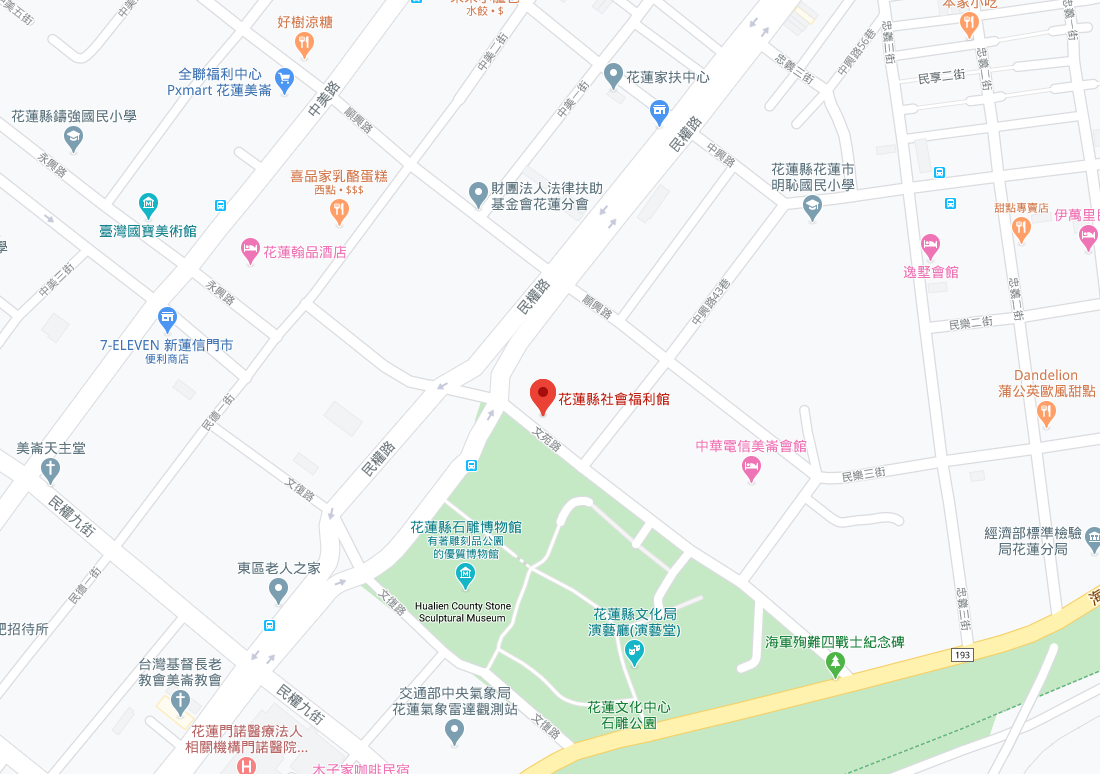 自行開車：(1)台東往花蓮方向：由台11(台11丙)線接縣道193號，左轉文苑路。(2)宜蘭往花蓮方向：由台9線接縣道193號，右轉文苑路。大眾運輸：至花蓮轉運站搭乘公車1123、1132前往花蓮縣政府站，再步行永興路接文苑路，約          13分鐘花蓮縣社會福利館外觀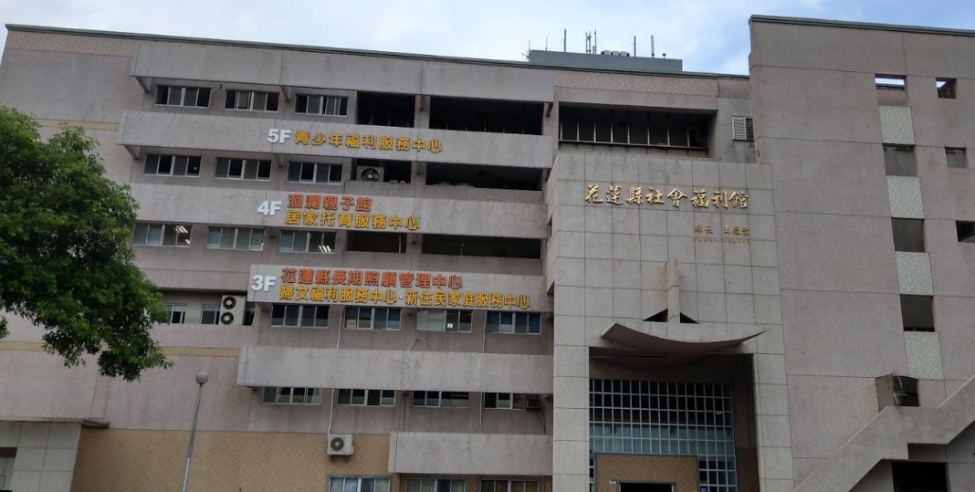 因應新型冠狀病毒肺炎(COVID-19)，本訓練課程防疫措施如下：1、課程前 (1)完成場地及上課設備消毒，備好含75%酒精之乾洗手或相關消毒用    品。 (2)規劃學員報到及課程中之動線，進出口分開管制，避免學員群聚。 (3)廁所需備有洗手乳及擦手紙，避免手部潮濕導致染菌風險。 (4)設置體溫量測站，以額溫槍、圓點貼(或蓋章)方式，控管人員進    出。    若有相關旅遊史、接觸史或群聚史並通報相關衛生單位協助處理。 (5)活動場地外張貼防疫標語，並備有洗手設施及消毒用具供參加人    員使用。 (6)參與研習人員請自備口罩全程佩戴。2、課程中 (1)每堂課上課前，於教室門口再次對進入教室學員進行手部消毒。 (2)於中午休息時間對上課場地及教材進行二次消毒。 (3)如有人員疑似發燒（額溫大於37.5度；耳溫大於38度）或有上呼    吸道感染症狀，則立即通知活動現場人員。 (4)有發燒或呼吸道症狀者，應儘速就醫並在家休養，避免參加集會活    動。時間授課教師課程名稱08:00-08:20報到報到08:20-08:30開幕儀式開幕儀式08:30-09:30鍾文觀 老師嬰幼兒族語學習概論09:40-10:40黃東秋 老師嬰幼兒族語學習概論10:50-12:20呂美琴 老師戶外嬰幼兒親子族語互動12:20-13:20午餐時間午餐時間13:20-14:20呂美琴 老師戶外嬰幼兒親子族語互動14:30-15:30郭李宗文 老師族語分級制度說明15:40-17:40郭李宗文 老師嬰幼兒身心發展檢視時間授課教師課程名稱08:30-08:50報到報到09:00-11:30吉娃思巴萬 老師家庭中嬰幼兒親子族語互動11:30-12:30午餐時間午餐時間12:40-14:40呂美琴 老師嬰幼兒族語學習環境及網路教材14:50-15:00呂美琴 老師綜合討論15:00大合照大合照109年度原住民族語扎根計畫新任族語保母職能強化訓練報名表109年度原住民族語扎根計畫新任族語保母職能強化訓練報名表109年度原住民族語扎根計畫新任族語保母職能強化訓練報名表109年度原住民族語扎根計畫新任族語保母職能強化訓練報名表109年度原住民族語扎根計畫新任族語保母職能強化訓練報名表109年度原住民族語扎根計畫新任族語保母職能強化訓練報名表109年度原住民族語扎根計畫新任族語保母職能強化訓練報名表109年度原住民族語扎根計畫新任族語保母職能強化訓練報名表109年度原住民族語扎根計畫新任族語保母職能強化訓練報名表109年度原住民族語扎根計畫新任族語保母職能強化訓練報名表109年度原住民族語扎根計畫新任族語保母職能強化訓練報名表109年度原住民族語扎根計畫新任族語保母職能強化訓練報名表109年度原住民族語扎根計畫新任族語保母職能強化訓練報名表109年度原住民族語扎根計畫新任族語保母職能強化訓練報名表縣市別參與場次參與場次參與場次□屏東場□花蓮場□屏東場□花蓮場□屏東場□花蓮場□屏東場□花蓮場□屏東場□花蓮場□屏東場□花蓮場□屏東場□花蓮場姓名性別性別性別身分證字號身分證字號出生年月日聯絡電話聯絡電話聯絡電話市話：               手機：市話：               手機：市話：               手機：市話：               手機：市話：               手機：市話：               手機：市話：               手機：市話：               手機：緊急聯絡人關係關係關係緊急聯絡人電話緊急聯絡人電話緊急聯絡人電話緊急聯絡人電話現居地址膳食□葷食      □素食□葷食      □素食□葷食      □素食□葷食      □素食□葷食      □素食□葷食      □素食□葷食      □素食□葷食      □素食□葷食      □素食□葷食      □素食□葷食      □素食□葷食      □素食□葷食      □素食住宿費□  申請住宿費並由專管中心代訂□  自行訂房□  不申請住宿費※居住地至上課地點達60公里以上者即可申請，並附上相關證明以茲本中心先行審查，審查通過後始可補助住宿費用。※訂房費用實報實銷以1600元為上限，並開立發票於課程報到時回繳於專管中心人員，若未收到收據則不予補助。□  申請住宿費並由專管中心代訂□  自行訂房□  不申請住宿費※居住地至上課地點達60公里以上者即可申請，並附上相關證明以茲本中心先行審查，審查通過後始可補助住宿費用。※訂房費用實報實銷以1600元為上限，並開立發票於課程報到時回繳於專管中心人員，若未收到收據則不予補助。□  申請住宿費並由專管中心代訂□  自行訂房□  不申請住宿費※居住地至上課地點達60公里以上者即可申請，並附上相關證明以茲本中心先行審查，審查通過後始可補助住宿費用。※訂房費用實報實銷以1600元為上限，並開立發票於課程報到時回繳於專管中心人員，若未收到收據則不予補助。□  申請住宿費並由專管中心代訂□  自行訂房□  不申請住宿費※居住地至上課地點達60公里以上者即可申請，並附上相關證明以茲本中心先行審查，審查通過後始可補助住宿費用。※訂房費用實報實銷以1600元為上限，並開立發票於課程報到時回繳於專管中心人員，若未收到收據則不予補助。□  申請住宿費並由專管中心代訂□  自行訂房□  不申請住宿費※居住地至上課地點達60公里以上者即可申請，並附上相關證明以茲本中心先行審查，審查通過後始可補助住宿費用。※訂房費用實報實銷以1600元為上限，並開立發票於課程報到時回繳於專管中心人員，若未收到收據則不予補助。□  申請住宿費並由專管中心代訂□  自行訂房□  不申請住宿費※居住地至上課地點達60公里以上者即可申請，並附上相關證明以茲本中心先行審查，審查通過後始可補助住宿費用。※訂房費用實報實銷以1600元為上限，並開立發票於課程報到時回繳於專管中心人員，若未收到收據則不予補助。□  申請住宿費並由專管中心代訂□  自行訂房□  不申請住宿費※居住地至上課地點達60公里以上者即可申請，並附上相關證明以茲本中心先行審查，審查通過後始可補助住宿費用。※訂房費用實報實銷以1600元為上限，並開立發票於課程報到時回繳於專管中心人員，若未收到收據則不予補助。□  申請住宿費並由專管中心代訂□  自行訂房□  不申請住宿費※居住地至上課地點達60公里以上者即可申請，並附上相關證明以茲本中心先行審查，審查通過後始可補助住宿費用。※訂房費用實報實銷以1600元為上限，並開立發票於課程報到時回繳於專管中心人員，若未收到收據則不予補助。□  申請住宿費並由專管中心代訂□  自行訂房□  不申請住宿費※居住地至上課地點達60公里以上者即可申請，並附上相關證明以茲本中心先行審查，審查通過後始可補助住宿費用。※訂房費用實報實銷以1600元為上限，並開立發票於課程報到時回繳於專管中心人員，若未收到收據則不予補助。□  申請住宿費並由專管中心代訂□  自行訂房□  不申請住宿費※居住地至上課地點達60公里以上者即可申請，並附上相關證明以茲本中心先行審查，審查通過後始可補助住宿費用。※訂房費用實報實銷以1600元為上限，並開立發票於課程報到時回繳於專管中心人員，若未收到收據則不予補助。□  申請住宿費並由專管中心代訂□  自行訂房□  不申請住宿費※居住地至上課地點達60公里以上者即可申請，並附上相關證明以茲本中心先行審查，審查通過後始可補助住宿費用。※訂房費用實報實銷以1600元為上限，並開立發票於課程報到時回繳於專管中心人員，若未收到收據則不予補助。□  申請住宿費並由專管中心代訂□  自行訂房□  不申請住宿費※居住地至上課地點達60公里以上者即可申請，並附上相關證明以茲本中心先行審查，審查通過後始可補助住宿費用。※訂房費用實報實銷以1600元為上限，並開立發票於課程報到時回繳於專管中心人員，若未收到收據則不予補助。□  申請住宿費並由專管中心代訂□  自行訂房□  不申請住宿費※居住地至上課地點達60公里以上者即可申請，並附上相關證明以茲本中心先行審查，審查通過後始可補助住宿費用。※訂房費用實報實銷以1600元為上限，並開立發票於課程報到時回繳於專管中心人員，若未收到收據則不予補助。交通費□ 申請交通費□ 不申請交通※符合(單程)30公里以上之規定，以搭乘大眾運輸工具(鐵路、公車及客運)費用核實支付※鐵路以自強號補助，飛機、高鐵、計程車不予報支。□ 申請交通費□ 不申請交通※符合(單程)30公里以上之規定，以搭乘大眾運輸工具(鐵路、公車及客運)費用核實支付※鐵路以自強號補助，飛機、高鐵、計程車不予報支。□ 申請交通費□ 不申請交通※符合(單程)30公里以上之規定，以搭乘大眾運輸工具(鐵路、公車及客運)費用核實支付※鐵路以自強號補助，飛機、高鐵、計程車不予報支。□ 申請交通費□ 不申請交通※符合(單程)30公里以上之規定，以搭乘大眾運輸工具(鐵路、公車及客運)費用核實支付※鐵路以自強號補助，飛機、高鐵、計程車不予報支。□ 申請交通費□ 不申請交通※符合(單程)30公里以上之規定，以搭乘大眾運輸工具(鐵路、公車及客運)費用核實支付※鐵路以自強號補助，飛機、高鐵、計程車不予報支。□ 申請交通費□ 不申請交通※符合(單程)30公里以上之規定，以搭乘大眾運輸工具(鐵路、公車及客運)費用核實支付※鐵路以自強號補助，飛機、高鐵、計程車不予報支。□ 申請交通費□ 不申請交通※符合(單程)30公里以上之規定，以搭乘大眾運輸工具(鐵路、公車及客運)費用核實支付※鐵路以自強號補助，飛機、高鐵、計程車不予報支。□ 申請交通費□ 不申請交通※符合(單程)30公里以上之規定，以搭乘大眾運輸工具(鐵路、公車及客運)費用核實支付※鐵路以自強號補助，飛機、高鐵、計程車不予報支。□ 申請交通費□ 不申請交通※符合(單程)30公里以上之規定，以搭乘大眾運輸工具(鐵路、公車及客運)費用核實支付※鐵路以自強號補助，飛機、高鐵、計程車不予報支。□ 申請交通費□ 不申請交通※符合(單程)30公里以上之規定，以搭乘大眾運輸工具(鐵路、公車及客運)費用核實支付※鐵路以自強號補助，飛機、高鐵、計程車不予報支。□ 申請交通費□ 不申請交通※符合(單程)30公里以上之規定，以搭乘大眾運輸工具(鐵路、公車及客運)費用核實支付※鐵路以自強號補助，飛機、高鐵、計程車不予報支。□ 申請交通費□ 不申請交通※符合(單程)30公里以上之規定，以搭乘大眾運輸工具(鐵路、公車及客運)費用核實支付※鐵路以自強號補助，飛機、高鐵、計程車不予報支。□ 申請交通費□ 不申請交通※符合(單程)30公里以上之規定，以搭乘大眾運輸工具(鐵路、公車及客運)費用核實支付※鐵路以自強號補助，飛機、高鐵、計程車不予報支。交通費去回程交通工具交通工具交通工具起點(站牌名稱)起點(站牌名稱)起點(站牌名稱)起點(站牌名稱)起點(站牌名稱)迄點(站牌名稱)迄點(站牌名稱)迄點(站牌名稱)備註交通費去程鐵路鐵路鐵路交通費去程客運/公車客運/公車客運/公車交通費回程鐵路鐵路鐵路交通費回程客運/公車客運/公車客運/公車注意事項1.請確實填寫基本資料，由專管中心辦理保險。2.請將身分證正反面影本及存摺封面影本黏貼至本表背面空白處。3.若無提供相關資料，造成後續撥付困難，請自行負責。1.請確實填寫基本資料，由專管中心辦理保險。2.請將身分證正反面影本及存摺封面影本黏貼至本表背面空白處。3.若無提供相關資料，造成後續撥付困難，請自行負責。1.請確實填寫基本資料，由專管中心辦理保險。2.請將身分證正反面影本及存摺封面影本黏貼至本表背面空白處。3.若無提供相關資料，造成後續撥付困難，請自行負責。1.請確實填寫基本資料，由專管中心辦理保險。2.請將身分證正反面影本及存摺封面影本黏貼至本表背面空白處。3.若無提供相關資料，造成後續撥付困難，請自行負責。1.請確實填寫基本資料，由專管中心辦理保險。2.請將身分證正反面影本及存摺封面影本黏貼至本表背面空白處。3.若無提供相關資料，造成後續撥付困難，請自行負責。1.請確實填寫基本資料，由專管中心辦理保險。2.請將身分證正反面影本及存摺封面影本黏貼至本表背面空白處。3.若無提供相關資料，造成後續撥付困難，請自行負責。1.請確實填寫基本資料，由專管中心辦理保險。2.請將身分證正反面影本及存摺封面影本黏貼至本表背面空白處。3.若無提供相關資料，造成後續撥付困難，請自行負責。1.請確實填寫基本資料，由專管中心辦理保險。2.請將身分證正反面影本及存摺封面影本黏貼至本表背面空白處。3.若無提供相關資料，造成後續撥付困難，請自行負責。1.請確實填寫基本資料，由專管中心辦理保險。2.請將身分證正反面影本及存摺封面影本黏貼至本表背面空白處。3.若無提供相關資料，造成後續撥付困難，請自行負責。1.請確實填寫基本資料，由專管中心辦理保險。2.請將身分證正反面影本及存摺封面影本黏貼至本表背面空白處。3.若無提供相關資料，造成後續撥付困難，請自行負責。1.請確實填寫基本資料，由專管中心辦理保險。2.請將身分證正反面影本及存摺封面影本黏貼至本表背面空白處。3.若無提供相關資料，造成後續撥付困難，請自行負責。1.請確實填寫基本資料，由專管中心辦理保險。2.請將身分證正反面影本及存摺封面影本黏貼至本表背面空白處。3.若無提供相關資料，造成後續撥付困難，請自行負責。1.請確實填寫基本資料，由專管中心辦理保險。2.請將身分證正反面影本及存摺封面影本黏貼至本表背面空白處。3.若無提供相關資料，造成後續撥付困難，請自行負責。姓名參與場次□屏東場□花蓮場請假日期事由備註新任族語保母除了重大事故外，須在七日前請假，並需另到任一辦理場次補上訓練時數，若無參與訓練者，應列為不適任之族語保母資格，將建議縣市政府逕予解聘。新任族語保母除了重大事故外，須在七日前請假，並需另到任一辦理場次補上訓練時數，若無參與訓練者，應列為不適任之族語保母資格，將建議縣市政府逕予解聘。新任族語保母除了重大事故外，須在七日前請假，並需另到任一辦理場次補上訓練時數，若無參與訓練者，應列為不適任之族語保母資格，將建議縣市政府逕予解聘。